Supplemental MaterialDensity functional and ab initio study of samarium dihalides, SmX2 (X = I, Br, and Cl)Jiwon Moon, Heehyun Baek, and Joonghan Kim*Department of Chemistry, The Catholic University of Korea, Bucheon 14662,Republic of Korea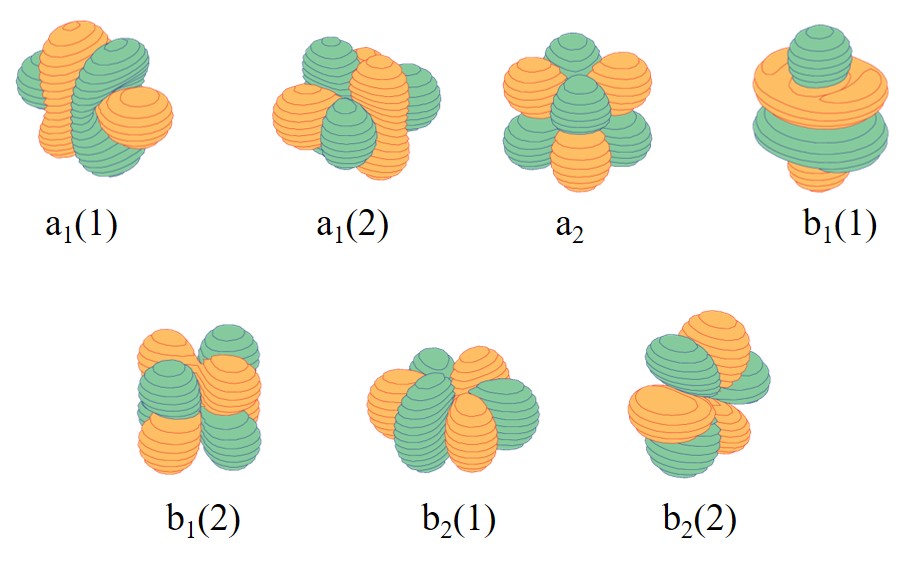 Figure S1. The active orbitals of the CAS(6,7) reference wave function of SmI2.Table S1. The relative energies (in kcal/mol) of SmI2 on the optimized molecular structure of the 7B1(2) state by CCSD(T). a: the 5s and 5p electrons of Sm and 5s and 5p electrons of I were correlated in the MRCI+Q calculation.b: the 5s and 5p electrons of Sm and 4d, 5s, and 5p electrons of I were correlated in the MRCI+Q calculation.Table S2. Vibrational frequencies (in cm–1) and NPA charges of low-lying electronic states of SmI2.aExperimentally observed vibrational frequency is 26 cm-1 (bending mode) from Ref. [22] in the main text.bExperimentally observed vibrational frequency is 118 cm-1 (symmetric stretching mode) from Ref. [22] in the main text.cExperimentally observed vibrational frequency is 168 cm-1 (asymmetric stretching mode) from Ref. [22] in the main text.dPositive and negative charges are Sm and I atoms of SmI2, respectively.Table S3. Vibrational frequencies (in cm–1) and NPA charges of low-lying electronic states of SmBr2.aExperimentally observed vibrational frequency is 40 ± 8 cm-1 (bending mode) from Ref. [23] in the main text.bExperimentally observed vibrational frequency is 200 ± 10 cm-1 (symmetric stretching mode) from Ref. [23] in the main text.cExperimentally observed vibrational frequency is 225 ± 10 cm-1 (asymmetric stretching mode) from Ref. [23] in the main text.dPositive and negative charges are Sm and Br atoms of SmBr2, respectively.Table S4. Vibrational frequencies (in cm–1) and NPA charges of low-lying electronic states of SmCl2.aBending mode. bSymmetric stretching mode. cAsymmetric stretching mode.dPositive and negative charges are the Sm and Cl atoms of SmCl2, respectively.SmI2CAS(6,7)Large frozen core MRCI+QaSmall frozen core MRCI+Qb7A11.762.122.117A2(1)3.643.983.977A2(2)0.520.630.637B1(1)1.762.002.007B1(2)0.000.000.007B2(1)3.643.983.977B2(2)0.640.740.74SmI2SmI2SmI2PBE0B1B95B3LYPMP27A1ωa1 (1)a212022197A1ωa1 (2)b1341321321397A1ωb2c1721711671807A1NPAdNPAd1.337,-0.6691.349,-0.6741.342,-0.6711.317,-0.6587A2(1)ωa1 (1)a232224227A2(1)ωa1 (2)b1371351341437A2(1)ωb2c1701701661787A2(1)NPAdNPAd1.324,-0.6621.337,-0.6691.327,-0.6641.301,-0.6517A2(2)ωa1 (1)a212022207A2(2)ωa1 (2)b1341321311407A2(2)ωb2c1731721681797A2(2)NPAdNPAd1.342,-0.6711.353,-0.6761.347,-0.6741.313,-0.6567B1(1)ωa1 (1)a212022197B1(1)ωa1 (2)b1341321321397B1(1)ωb2c1721711671807B1(1)NPAdNPAd1.337,-0.6681.348,-0.6741.341,-0.6711.317,-0.6587B1(2)ωa1 (1)a171518167B1(2)ωa1 (2)b1301271281367B1(2)ωb2c1751741701827B1(2)NPAdNPAd1.353,-0.6771.367,-0.6841.356,-0.6781.330,-0.6657B2(1)ωa1 (1)a232224227B2(1)ωa1 (2)b1371351341437B2(1)ωb2c1701701661787B2(1)NPAdNPAd1.324,-0.6621.337,-0.6691.327,-0.6631.301,-0.6507B2(2)ωa1 (1)a201921217B2(2)ωa1 (2)b1331311311427B2(2)ωb2c1731721681797B2(2)NPAdNPAd1.340,-0.6701.352,-0.6761.342,-0.6711.306,-0.653SmBr2SmBr2SmBr2PBE0B1B95B3LYPMP27A1ωa1 (1)a323132297A1ωa1 (2)b1831801781917A1ωb2c2092082032207A1NPAdNPAd1.427,-0.7131.439,-0.7201.431,-0.7151.422,-0.7117A2(1)ωa1 (1)a343335337A2(1)ωa1 (2)b1841821801937A2(1)ωb2c2072062022187A2(1)NPAdNPAd1.415,-0.7071.429,-0.7141.416,-0.7081.409,-0.7057A2(2)ωa1 (1)a313031317A2(2)ωa1 (2)b1821801781927A2(2)ωb2c2092082042187A2(2)NPAdNPAd1.431,-0.7161.443,-0.7211.437,-0.7181.418,-0.7097B1(1)ωa1 (1)a313131297B1(1)ωa1 (2)b1831811791917B1(1)ωb2c2092072032207B1(1)NPAdNPAd1.426,-0.7131.439,-0.7191.430,-0.7151.423,-0.7117B1(2)ωa1 (1)a262427257B1(2)ωa1 (2)b1791761751887B1(2)ωb2c2112102062227B1(2)NPAdNPAd1.442,-0.7211.456,-0.7281.445,-0.7221.436,-0.7187B2(1)ωa1 (1)a343334337B2(1)ωa1 (2)b1841821801937B2(1)ωb2c2072062022187B2(1)NPAdNPAd1.415,-0.7071.428,-0.7141.416,-0.7081.409,-0.7047B2(2)ωa1 (1)a312931327B2(2)ωa1 (2)b1821791781937B2(2)ωb2c2092082042197B2(2)NPAdNPAd1.430,-0.7151.443,-0.7221.432,-0.7161.413,-0.707SmCl2SmCl2SmCl2PBE0B1B95B3LYPMP27A1ωa1 (1)a515051487A1ωa1 (2)b2822792752917A1ωb2c289287282300547A1NPAdNPAd1.496,-0.7481.509,-0.7541.499,-0.7501.496,-0.7487A2(1)ωa1 (1)a545254537A2(1)ωa1 (2)b2822802752927A2(1)ωb2c2882852812997A2(1)NPAdNPAd1.484,-0.7421.498,-0.7491.484,-0.7421.484,-0.7427A2(2)ωa1 (1)a494848517A2(2)ωa1 (2)b2832802762917A2(2)ωb2c2902872822987A2(2)NPAdNPAd1.499,-0.7501.511,-0.7561.504,-0.7521.491,-0.7467B1(1)ωa1 (1)a504849487B1(1)ωa1 (2)b2822802752917B1(1)ωb2c2902872833057B1(1)NPAdNPAd1.494,-0.7471.507,-0.7541.498,-0.7491.496,-0.7487B1(2)ωa1 (1)a413742407B1(2)ωa1 (2)b2802772742897B1(2)ωb2c2912882843017B1(2)NPAdNPAd1.509,-0.7551.524,-0.7621.512,-0.7561.508,-0.7547B2(1)ωa1 (1)a545255537B2(1)ωa1 (2)b2822802752927B2(1)ωb2c2882852822997B2(1)NPAdNPAd1.484,-0.7421.498,-0.7491.484,-0.7421.484,-0.7427B2(2)ωa1 (1)a474647527B2(2)ωa1 (2)b2812782742927B2(2)ωb2c2892862832997B2(2)NPAdNPAd1.499,-0.7491.513,-0.7561.501,-0.7501.488,-0.744